                                                   Základná škola s materskou školou P.V. Rovnianka  Dolný Hričov 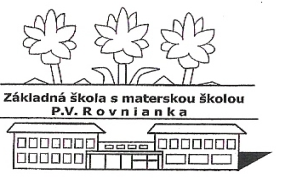                                                                           Školská 248,   013 41 Dolný Hričov                                                                Telefón :  +421/415572133     E-mail: zsdhricov@azet.sk     Internet:  www.zsdhricov.sk                                                                                                                  Plán podujatí na mesiac marec 2023                                                                                                                                                                Zodpovední zamestnanci :  6.	   Písmenkový kvíz                                      Mgr.  Bezáková 15.       Literárna čajovňa                                   Mgr. Greschnerová,  PaedDr. Macková,  Mgr.  Piskoríková,   Mgr.  Bezáková17.       Filmové predstavenie                               Mgr. Greschnerová17.       Recitujem a spievam                                 p.  Vološčuková,  p.  Hrušková,  Mgr. Štolfová  17.       Hviezdoslavov Kubín - okresné kolo II. ktg.     Mgr.  Barčíková20.       Pytagoriáda – okresné kolo ktg. P3, P4, P5    p.  Holičová,  Mgr.  Piskoríková20.       Hviezdoslavov Kubín - okresné kolo III. ktg.  Mgr.  Kršková      20.       Návšteva okresnej knižnice v Bytči         PaedDr.  Macková20. – 24. Marec mesiac knihy- výtvarná súťaž           p.  Vološčuková,  p.  Hrušková,  Mgr. Štolfová       20. – 24. Starší čítajú mladším                                Mgr.  Greschnerová21.       Pytagoriáda – okresné kolo ktg. P6, P7, P8    p.  Holičová  22.       Návšteva okresnej knižnice v Bytči         PaedDr.  Macková22.       Testovanie 9                                             p.  Holičová23.       Marcoviny - Literárna čajovňa                 Mgr.  Barčíková , Mgr.  Kršková24.       Biologická olympiáda ktg. D – školské kolo    RNDr. Štolfová, p. Holičová27.       Čitateľský maratón                                    Mgr. Greschnerová,  PaedDr. Macková,  Mgr.  Piskoríková,   Mgr.  Bezáková27.         Matematický klokan                                 Mgr.  Piskoríková,  p. Holičová27. –  31.  Marcoviny -  Starší učia  mladších                    všetci vyučujúci                                                                                                                                            27. – 31.  Burza kníh                                                p.  Vološčuková                  30.        Marcoviny - Čitateľský maratón                  Mgr.  Barčíková                                                                                                                                                                    30.        Okresné kolo Chemickej olympiády ktg. D RNDr.  Štolfová            Môj slovník z reality                                Mgr.  Rečková            Náčuvy predškolákov z Hričovského Podhradia   Mgr.  Bezáková, PaedDr. Macková             Náčuvy predškolákov z Dolného Hričova             Mgr.  Bezáková, PaedDr. Macková                        BIBLIA očami detí – výtvarná súťaž             Mgr. Pospíšilová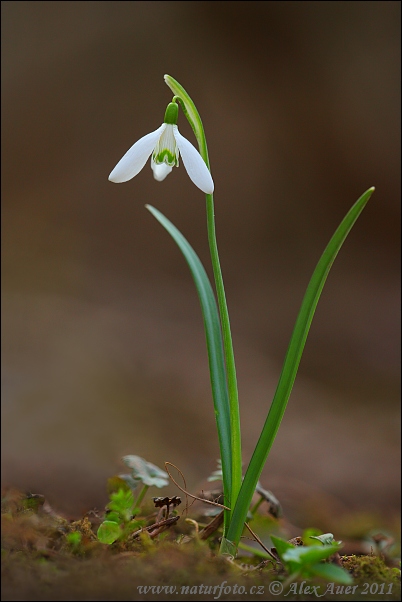 